应付职工薪酬知识点知多少？看完本文就了解了！ 相信很多会计在做账的时候，都会把很多账目不小心计入了应付职工薪酬的科目，很容易把应付职工薪酬相关的内容与其他内容混淆，那么，今天就给大家讲一讲应付职工薪酬经常混淆的知识点，让大家更好地进行理解。说到应付职工薪酬，我们首先就得了解一下什么是应付职工薪酬?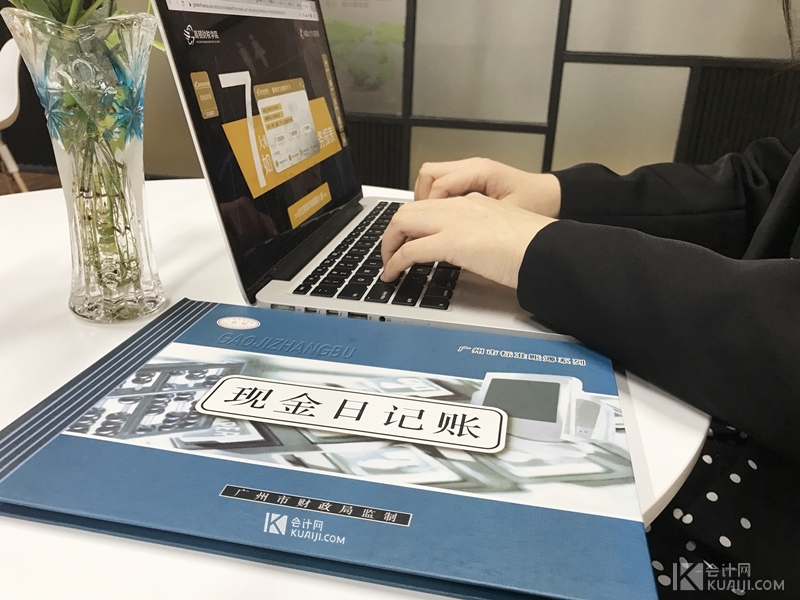 其实很好理解，应付就是应该，薪酬就是薪资，顾名思义就是：公司或者企业应该按照规定付给职工或者员工相应的劳动报酬。01、应付职工薪酬的分类有粉丝就过来询问：那应付职工薪酬的分类有哪些呢?应付职工薪酬的分类可以分成4大种：短期的薪酬、离职后的福利、辞退员工的福利还有就是一些长期职工福利。其中，短期的职工福利包括员工的工资、奖金、五险一金等等，除了已经解除劳动关系给予的补偿，其他都需要在年度报告期间结束的12个月之内给支付完毕。离职后的福利包括养老保险、失业保险等等。辞退员工的福利包括公司或者企业在和员工的劳动合同还没有到期之前就和员工解除了劳动关系、员工自愿接受公司裁减人员并给予裁减员工的补偿等内容。其他的长期职工福利则包括长时间带薪缺勤、长期的奖金计划等。02、应付职工薪酬相关科目登记开篇的时候就有说，很多会计在做会计分录的时候总是把相关科目的会计分录给做错，直接都当做应付职工薪酬进行处理，今天就来和大家说一下应付职工薪酬相关科目该怎么进行登记，会计分录该怎么做!情况一：如果是公司生产部门相关的应付职工薪酬会计分录如下：借：生产成本/制造费用等贷：应付职工薪酬情况二：如果是公司管理部门人员相关的应付职工薪酬或者和职工解除劳动合同的补偿费用会计分录如下：借：管理费用贷：应付职工薪酬情况三：如果是公司销售部门人员相关的应付职工薪酬会计分录如下：借：销售费用贷：应付职工薪酬情况四：如果是公司一些相关的工程、研发支出等项目支出的薪酬，会计分录如下：借：在建工程/研发支出等贷：应付职工薪酬情况五：如果是公司有相关的非福利性的物品，就可以把它按照市场的公允价值进行计入相关的资产成本等科目会计分录如下：借：资产成本/当期损益贷：应付职工薪酬这样子举例说明，大家清楚了吗?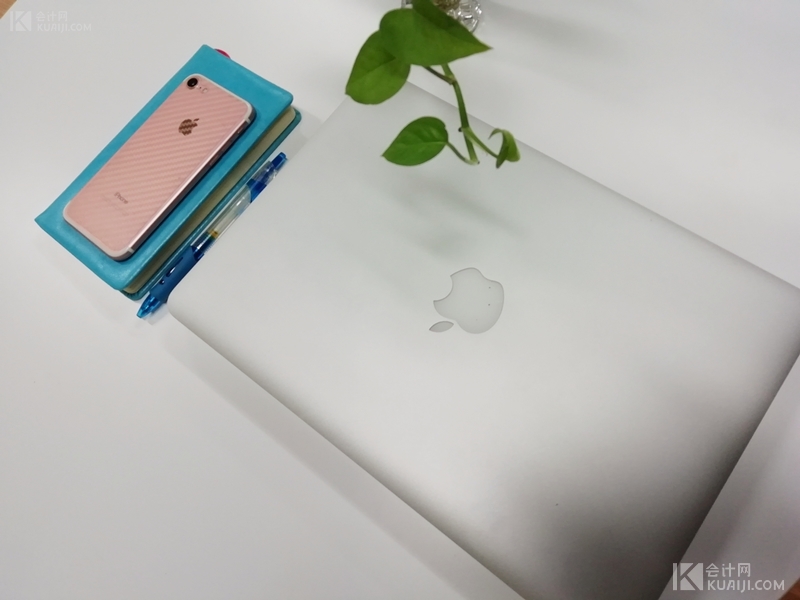 03、是否与公司签订劳动合同的情况工资如何支付?相信很多会计也会遇到下面这个问题，就是公司没有固定的清洁工，会定时请清洁工来公司打扫卫生，这定会有一笔支出，但是有些公司有和清洁工签订劳动合同，有些并没有，此时就会涉及到账务处理以及申报个税的问题。那么，有无签订劳动合同的问题，怎么进行账务处理呢?情况一：假如公司和清洁工签订了劳动合同会计分录如下：计提工资时，借：管理费用贷：应付职工薪酬——工资发放工资时：借：应付职工薪酬——工资贷：库存现金/银行存款注意：签订了劳动合同就要申报个税，哪怕个税达不到起征点，也要按零进行正常申报，同时公司企业也可以按照相关的规定进行税前扣除。情况二：假如公司和清洁工没有签订劳动合同假如公司没有和清洁工签订劳动合同，但是个税申报还是需要的，这就可以纳入劳动报酬进行个税申报。或者可以把清洁工当做是经营业个体户，会计给写一份详细的收据凭证即可。如果是当做经营个体户，会计分录如下：借：管理费用——卫生费贷：银行存款/库存现金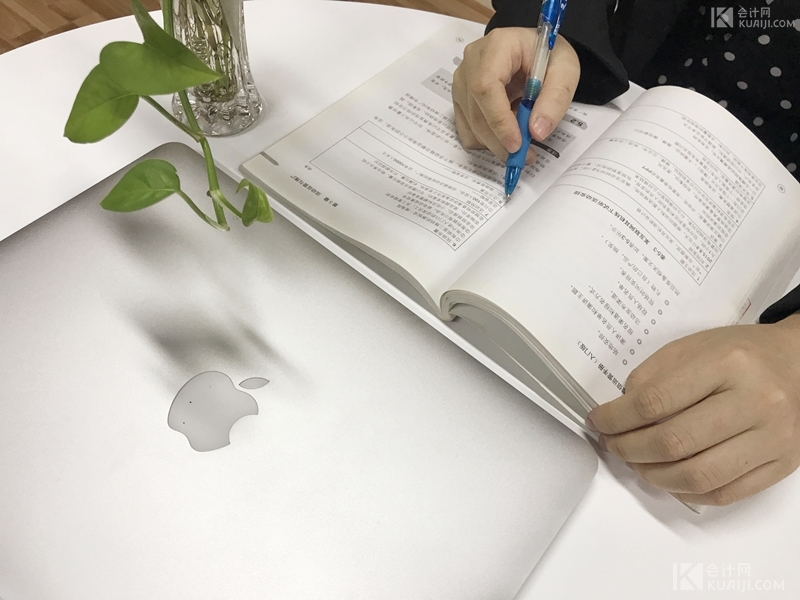 04、应付职工薪酬税务上相关问题问题一：公司或者企业发生合理的工资薪金支出能否进行税前扣除?答：自然是可以的，凡是合理的工资薪金包括员工的工资、奖金、补贴等相关的支出，都可以进行税前扣除。问题二：什么时候支付的工资薪金能进行税前扣除?答：只有在年度汇算清缴之前实际支出的工资薪金才能按规定进行税前扣除。问题三：合理的工资薪金可以怎么样进行判断?答：可以通过以下几个方面进行判断：1、公司企业制定的工资薪金的规则是怎么样的;2、企业制定的工资薪金的规则有没有和行业、政策、地方等因素相吻合;3、公司企业有没有对工资薪金进行了依法纳税等方面进行判断。